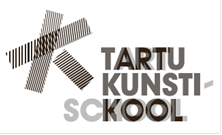 Pr Kadi KreisTartu Kunstikooli direktorTartu										.…… . .…… . 2019LAPSEVANEMA VÕI EESTKOSTJA NÕUSOLEKOlen teadlik ja nõus, et minu laps, ………………………………………….…………… (isikukood ………………………………………) soovib asuda õppima Tartu Kunstikooli.Lapsevanema/eestkostja nimi ……………………………………………………………/allkirjastatud digitaalselt/NimiMärkused: nõusolekulehe palume lapsevanemal digiallkirjastada ja kandidaadil lisada endasisseastumisavaldusele SAIS.ee keskkonda.